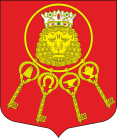 Внутригородское муниципальное образование Санкт-Петербурга муниципальный округ Владимирский округМУНИЦИПАЛЬНЫЙ СОВЕТ(МС МО МО Владимирский округ)Правды ул., д. 12, Санкт-Петербург, 191119, т/ф +7(812)713-27-88, +7(812)710-89-41, e-mail: sovetvo@mail.ru сайт: владимирскийокруг.рф, ИНН 7825691873 КПП 784001001 ОКТМО 40913000 ОГРН 1037843052939РЕШЕНИЕВ соответствии с пунктами 3, 7 статьи 10 Федерального Закона от 12.06.2002 №67-ФЗ «Об основных гарантиях избирательных прав и права на участие в референдуме граждан Российской Федерации», пунктами 1, 2, 5 статьи 5 Закона Санкт-Петербурга от 26.05.2014 №303-46 «О выборах депутатов муниципальных советов внутригородских муниципальных образований Санкт-Петербурга» Муниципальный Совет внутригородского муниципального образования  Санкт-Петербурга муниципальный округ Владимирский округ принимает Решение:1.	Назначить выборы депутатов Муниципального Совета внутригородского муниципального образования Санкт-Петербурга муниципальный округ Владимирский округ шестого созыва на 8 сентября 2019 года.2. Опубликовать настоящее Решение в газете «Владимирский округ» не позднее чем через пять дней со дня его принятия.3. Настоящее  Решение  вступает  в силу  с момента официального опубликования.4. Направить  копию  настоящего  решения  в  Санкт-Петербургскую избирательную комиссию.5. Контроль  за  исполнением   настоящего  Решения  возложить   на   Главу муниципального образования Плюснина И.И.Глава муниципального образования	                                                            И.И. ПлюснинСекретарь Муниципального Совета						   Л.Н. Авдеева19 июня 2019№ 15О назначении выборов депутатов Муниципального Совета внутригородского муниципального образования Санкт-Петербурга муниципальный округ Владимирский округ шестого созыва